Nagroda Jamesa Dysona – Po raz pierwszy w Polsce!Wynalazco przyszłości: Zgłoś swój pomysł do konkursu już dziś! Od 17 marca do 30 czerwca 2021r. możliwa jest rejestracja zgłoszeń do tegorocznej, pierwszej w Polsce, edycji konkursu o Nagrodę Jamesa Dysona. Do wygrania jest:10 000 zł dla zwycięzcy krajowego;25 000 zł dla dwóch wicemistrzów międzynarodowych; 152 000 zł dla zwycięzcy zrównoważonego rozwoju;152 000 zł dla zwycięzcy międzynarodowego (oraz 25 000 zł dla uczelni zwycięzcy).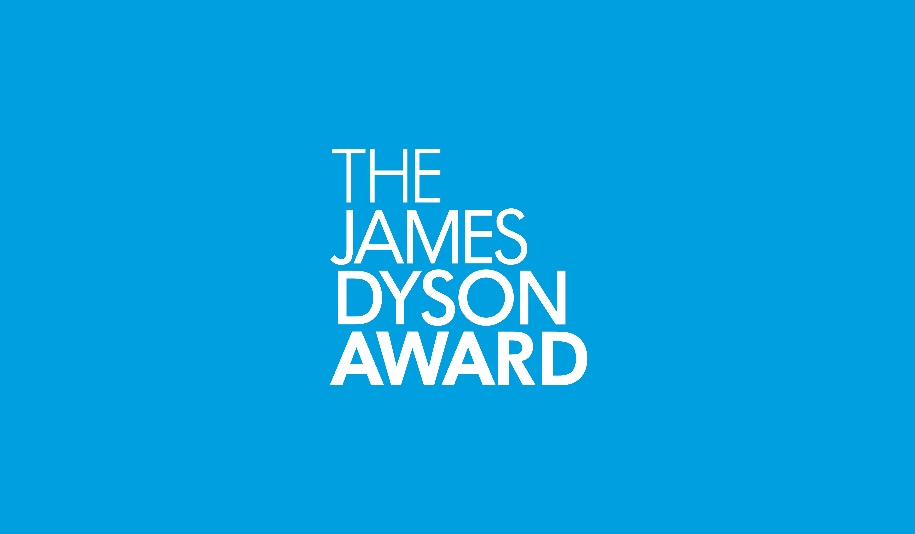 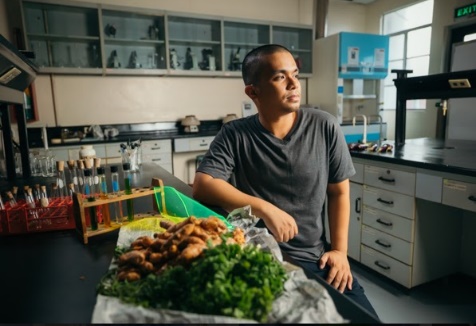 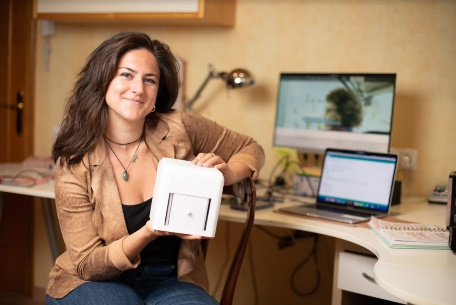 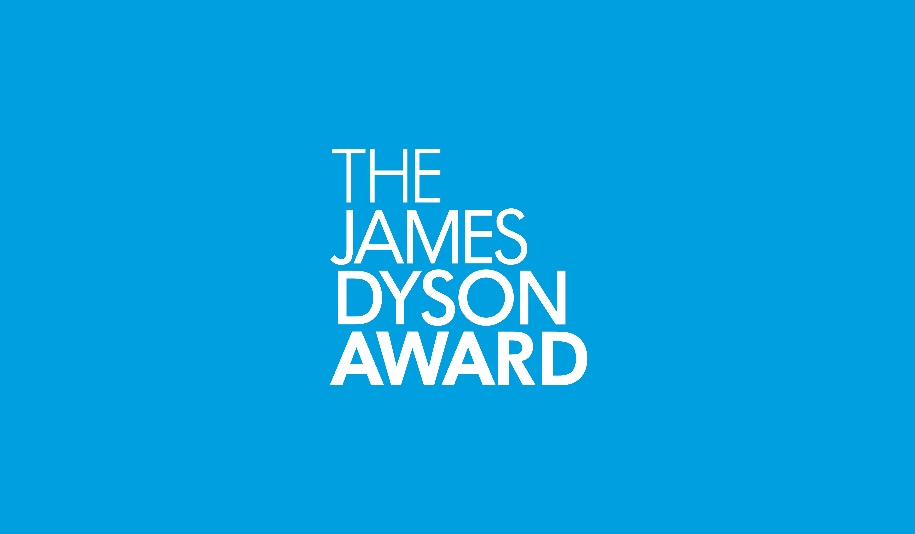 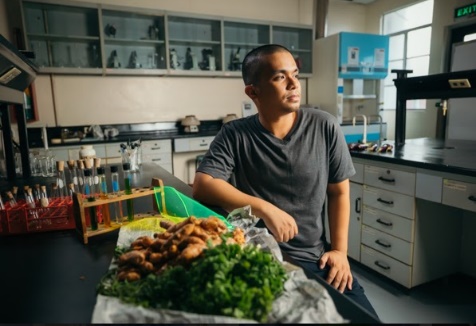 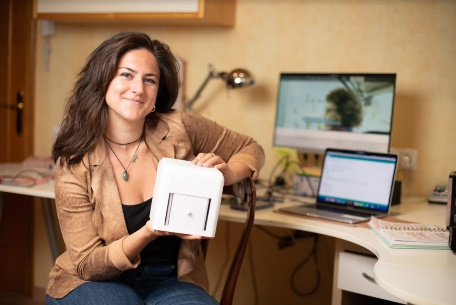 Od 2005 r. organizatorzy konkursu o Nagrodę Jamesa Dysona rzucają wyzwanie pomysłowym i przedsiębiorczym studentom, a także niedawnym absolwentom kierunków związanych z inżynierią i projektowaniem, by zaprojektowali coś, co rozwiąże jakiś problem. Zadanie to zostało celowo sformułowane w sposób możliwie szeroki i otwarty, aby zachęcać studentów do mierzenia się z istotnymi problemami. Zwycięzcy poprzedniej edycji konkursu opracowali rozwiązania w zakresie pozyskiwania energii ze źródeł odnawialnych, produkcji nowych rodzajów zrównoważonych tworzyw sztucznych, a także diagnostyki nowotworów. James Dyson osobiście wybiera dwa projekty zwycięskie na poziomie międzynarodowym. Ich autorzy zdobywają niezbędne środki finansowe oraz uznanie na całym świecie, a tym samym czynią jakże ważne pierwsze kroki na drodze do wcielenia swoich pomysłów w życie.„Młodzi ludzie chcą zmieniać świat, a Nagroda Jamesa Dysona pomaga im w tym, zapewniając niezbędne fundusze, afirmację oraz platformę ułatwiającą im wprowadzenie swoich pomysłów na rynek. Konkurs rozwija się z każdym rokiem. Z niecierpliwością czekam na otwarcie zapisów w Polsce w 2021 roku, dzięki czemu wesprzemy przyszłe polskie talenty z dziedziny projektowania i inżynierii. Aż 65% zwycięzców międzynarodowych finałów komercjalizuje swoje pomysły, co jest ogromnym sukcesem, biorąc pod uwagę, że 90% startupów upada. Czekam na innowacyjne wynalazki, które wykraczają poza schematy i kwestionują szablonowe myślenie. Powodzenia!”  –  mówi James Dyson, założyciel firmy Dyson i jej główny inżynier.2020 – rok, jakiego jeszcze nie byłoW ubiegłym roku odnotowano rekordową liczbę zgłoszeń do konkursu, a ponadto po raz pierwszy przyznano nagrodę w kategorii Zrównoważony Rozwój – otrzymał ją projekt AuREUS autorstwa Carveya Ehrena Maigue’a z Filipin. Ze względu na rolę, jaką inżynierzy i naukowcy odgrywają w tworzeniu zrównoważonej przyszłości, konkurs został w zeszłym roku rozszerzony o tę międzynarodową nagrodę. Mogą o nią powalczyć autorzy projektów, które rozwiązują kwestie środowiskowe i pozostają w zgodzie z wyznawaną przez firmę Dyson filozofią lean engineering („odchudzonej inżynierii”), polegającą na uzyskiwaniu lepszych efektów przy wykorzystaniu mniejszej ilości materiałów.W 2021 roku, podobnie jak w roku poprzednim, zostaną przyznane dwie międzynarodowe nagrody w wysokości 152 000  złotych każda: Międzynarodowa Nagroda w kategorii Zrównoważony Rozwój oraz Główna Międzynarodowa Nagroda. Najpierw jednak na etapie krajowym, zostanie przyznana Nagroda Krajowa dla zwycięzcy na poziomie lokalnym (10 000 złotych) oraz dwa wyróżnienia. Projekt odznaczony Nagrodą Krajową przejdzie następnie do międzynarodowych etapów konkursu. Wyboru krajowego zwycięzcy i dwóch wyróżnień dokona trzyosobowe lokalne jury składające się z przedstawicieli świata nauki i technologii. Członkami polskiego jury w edycji na rok 2021 są:Dr Tomasz Łuczyński – absolwent Politechniki Warszawskiej (inż.) i Jacobs University Bremen (MSc, PhD). Obecnie Research Fellow w Heriot-Watt University w Edynburgu. Zawodowo rozwija systemy percepcji dla robotów podwodnych, umożliwiające im lepsze „zrozumienie” otoczenia;Przemysław Pająk – założyciel i redaktor naczelny Spider’s Web (spidersweb.pl) – największego serwisu technologicznego w Polsce, odwiedzanego przez ponad 5 mln ludzi miesięcznie. Ekspert telewizyjny, uwzględniony w zestawieniu New Europe 100 na wiodących przedsiębiorców z tzw. nowej Europy poniżej 40 roku życia.Tomasz Rożek – doktor fizyki, popularny twórca internetowy, znany dziennikarz popularnonaukowy i popularyzator nauki. Autor kanału/podcastu/bloga Nauka. To lubię i "Nauka. To Lubię Junior”. Autor i prowadzący programów radiowych i telewizyjnych;Rozwiązywanie rzeczywistych problemówNajlepsze wynalazki to często te najprostsze, które w sprytny i inteligentny sposób rozwiązują rzeczywiste problemy. W 2020 r. Główną Międzynarodową Nagrodę otrzymał projekt The Blue Box, czyli urządzenie do samodzielnej diagnostyki raka piersi, wykorzystujące algorytm sztucznej inteligencji do analizy próbki moczu. Zostało ono opracowane jako mniej inwazyjna i łatwiej dostępna alternatywa dla konwencjonalnych mammograficznych badań przesiewowych, z których kobiety coraz częściej rezygnują. Autorka projektu The Blue Box, 23-letnia Judit Giró Benet, przyznaje, że zdobycie nagrody „było prawdziwym punktem zwrotnym, ponieważ uzyskane w ten sposób środki pozwolą na skuteczne opatentowanie urządzenia, co przyspieszy badania oraz prace nad oprogramowaniem”. Środki finansowe i światowy rozgłos, które Judit zdobyła, wygrywając konkurs, umożliwiły jej rozpoczęcie końcowej fazy tworzenia prototypów i rozwoju oprogramowania na Uniwersytecie Kalifornijskim w Irvine, dzięki czemu już wkrótce będą się mogły rozpocząć badania z udziałem ludzi oraz badania kliniczne.Tworzenie nowych możliwościWygrana w konkursie przynosi młodym wynalazcom międzynarodowy rozgłos w mediach, otwierając im drogę do dalszych inwestycji i rozwoju swoich pomysłów. Widać to na przykładzie zwycięzców poprzednich edycji, np. zdobywcy brytyjskiej Nagrody Krajowej z 2011 r. – autorowi projektu KwickScreen, czyli specjalistycznego parawanu medycznego chroniącego pacjentów przed zakażeniami – udało się założyć firmę, która dziś zatrudnia ponad 70 osób i zaopatruje w parawany wszystkie placówki służby zdrowia w Wielkiej Brytanii oraz 240 szpitali na całym świecie. Wyróżnione w USA w 2017 r. kolorowe mydło w sztyfcie SoaPen, zachęcające dzieci do dokładnego mycia rąk, zostało wprowadzone na rynek, natomiast jego twórczynie znalazły się na prestiżowej liście 30 Under 30 czasopisma Forbes. Dziś firma SoaPen sprzedaje swoje produkty w całych Stanach Zjednoczonych, a jej asortyment stale się rozszerza – ostatnią nowością jest środek do dezynfekcji rąk, produkt bardzo potrzebny w czasie pandemii COVID-19. Z kolei Rabbit Ray, projekt wyróżniony w Singapurze w 2011 r., znalazł zastosowanie w 44 szpitalach w łącznie 23 krajach. Rabbit Ray to urządzenie wspierające komunikację między personelem szpitala a dziećmi, którym wyjaśniane są procedury medyczne. Jego autorka, Esther Wang, założyła wielokrotnie nagradzaną firmę Joytingle zajmującą się edukacją zdrowotną, a jej urządzenie Rabbit Ray ułatwia wyjaśnianie najróżniejszych procedur medycznych – od szczepień aż po chemioterapię. Przez cały czas trwania tegorocznej edycji konkursu na stronie Nagrody Jamesa Dysona na Instagramie oraz w dziale informacyjnym na stronie firmy Dyson można na bieżąco śledzić, w jaki sposób poprzedni laureaci przyczyniają się do projektowania naszej wspólnej przyszłości. Więcej o oczekiwaniach inżynierów firmy Dyson w  kontekście zwycięskich wynalazków mówi Peter Gammack, wieloletni juror konkursu oraz wiceprezes firmy Dyson ds. innowacji produktowych – link do artykułu.Nagroda Jamesa Dysona to jedno z wielu zainicjowanych przez sir Jamesa Dysona działań mających na celu pokazanie, że wynalazcy i inżynierzy mogą zmieniać świat. Instytut Inżynierii i Technologii Dyson, Fundacja Jamesa Dysona oraz Nagroda Jamesa Dysona zachęcają młodych inżynierów do tego, by wykorzystywali swoją wiedzę w praktyce i wynajdowali nowe sposoby na poprawienie jakości naszego życia dzięki technologii. Pierwsza edycja konkursu odbyła się w 2005 roku – od tego czasu James Dyson przeznaczył ponad 100 milionów funtów na wspieranie przełomowych projektów dotyczących edukacji i innych szczytnych celów. Wsparcie w postaci nagród pieniężnych otrzymali już autorzy niemal 250 wynalazków. Konkurs jest prowadzony przez Fundację Jamesa Dysona – organizację charytatywną, która zajmuje się wspomaganiem edukacji inżynierów i jest finansowana z zysków firmy Dyson.Zwycięzcy ostatnich edycji konkursuGłówna Międzynarodowa Nagroda 2020 – The Blue Box (Hiszpania)Autorką projektu jest 23-letnia Judit Giró Benet. The Blue Box to nowa technologia, która wykorzystuje algorytm sztucznej inteligencji do wykrywania raka piersi na podstawie próbki moczu w warunkach domowych.Międzynarodowa Nagroda w kategorii Zrównoważony Rozwój 2020 – AuREUS System Technology (Filipiny)Autorem projektu jest 27-letni Carvey Ehren Maigue. AuREUS to nowy rodzaj materiału, który przetwarza promieniowanie UV w energię odnawialną. Do jego produkcji wykorzystuje się odpady roślinne.Wyróżnienia na poziomie międzynarodowym 2020:The Tyre Collective (Wielka Brytania) – urządzenie wyłapujące cząstki gumy, które powstają w wyniku zużywania się opon samochodów. Zebrane w ten sposób cząstki nadają się do ponownego wykorzystania.Scope (Kanada) – nowy typ obiektywu umożliwiający uzyskanie bezstratnego zoomu dzięki technologii ciekłokrystalicznej.Główna Międzynarodowa Nagroda 2019 – MarinaTex (Wielka Brytania)MarinaTex to kompostowalny materiał przeznaczony do użytku domowego, który został zaprojektowany przez Lucy Hughes jako alternatywa dla jednorazowych folii plastikowych. Do produkcji tego materiału wykorzystuje się glony oraz odpady pochodzące z przemysłu rybnego.Od momentu wygranej Lucy współpracuje z laboratoriami w Durham w Wielkiej Brytanii, aby nadać materiałowi MarinaTex odpowiednie właściwości i opracować metody wytwarzania go na większą skalę. Uzyskała ponadto dodatkowe wsparcie finansowe i biznesowe, zdobywając nagrodę Social Impact Prize, przyznawaną przez Uniwersytet Sussex w Wielkiej Brytanii. W 2020 roku zgromadziła środki na opatentowanie swojego produktu, zarejestrowała MarinaTex jako znak towarowy, a także występowała na takich konferencjach, jak Blue Invest Day organizowany przez Komisję Europejską. W tym roku wynalazczyni stara się pozyskać dalsze fundusze na potrzeby rozwoju MarinaTex i czeka na przyznanie Green Alley Award, ponieważ jej projekt znalazł się wśród 20 startupów nominowanych do tej nagrody.Główna Międzynarodowa Nagroda 2018 – turbina wiatrowa O-Wind (Wielka Brytania)Autorami projektu są Nicolas Orellana i Yaseen Noorani. O-Wind to uniwersalna turbina wiatrowa, która w odróżnieniu od konwencjonalnych turbin wiatrowych może wykorzystywać wiatr wiejący w dowolnym kierunku. Dzięki temu nadaje się ona do zastosowania w środowisku miejskim, gdzie kierunek wiatru charakteryzuje się dużą zmiennością.Nicolas i Yaseen poświęcili ostatni rok na optymalizację swojej turbiny oraz zgłaszanie wynalazku do opatentowania w kolejnych krajach świata. W ostatnim czasie zespół otrzymał Nagrodę na rzecz Innowacji i Badań o Znaczeniu Globalnym przyznawaną przez fundację Image of Chile, uzyskując w ten sposób dodatkowe wsparcie finansowe na potrzeby prac nad swoim produktem. W tym roku wynalazcy koncentrują się na wytyczaniu dalszych kierunków rozwoju oraz nawiązywaniu współpracy z potencjalnymi dystrybutorami z całego świata.O konkursieZadanie konkursoweSkonstruuj coś, co rozwiąże jakiś problem. Punktem wyjścia może być coś irytującego, z czym borykamy się na co dzień lub też problem na skalę światową. Ważne jest to, by rozwiązanie problemu było skuteczne i dobrze przemyślane.Przebieg konkursuNajpierw zgłoszone projekty są oceniane na poziomie krajowym przez niezależne jury. W każdym kraju biorącym udział w konkursie zostaje wyłoniony jeden projekt zwycięski i dwa wyróżnione. Spośród zwycięzców krajowych zespół inżynierów firmy Dyson dokonuje selekcji 20 zgłoszeń, które przejdą do ścisłego finału. Sir James Dyson osobiście rozpatruje te 20 zgłoszeń, a następnie przyznaje Główną Międzynarodową Nagrodę oraz wyróżnienia na poziomie międzynarodowym, jak również Międzynarodową Nagrodę w kategorii Zrównoważony Rozwój.NagrodaAutor(ka) projektu, który zwycięży w kategorii międzynarodowej, otrzymuje nagrodę w wysokości 152 000 zł, a jego/jej uczelnia – dodatkowe 25 000 zł.Autor(ka) projektu, który zwycięży w kategorii Zrównoważony Rozwój, otrzymuje nagrodę w wysokości 152 000 zł.Autorzy dwóch projektów wyróżnionych na poziomie międzynarodowym otrzymują po 25 000 zł.Autorzy projektów, które zwyciężą na poziomie krajowym, otrzymują po 10 000 zł.Nagroda w kategorii Zrównoważony RozwójW 2020 r. do konkursu została wprowadzona nowa, dodatkowa nagroda, mająca uhonorować wysiłki na rzecz zrównoważonego rozwoju. Laureat Międzynarodowej Nagrody w kategorii Zrównoważony Rozwój jest wybierany przez sir Jamesa Dysona spośród 20 finałowych projektów. Szanse na takie wyróżnienie mają wynalazcy, którzy zwrócili szczególną uwagę na to, by ich projekt realizował ideę zrównoważonego rozwoju, przyczyniając się do rozwiązania wybranego problemu. Może tu chodzić o rodzaj wykorzystanych materiałów, proces projektowania, metody produkcji lub też charakter samego problemu.Ostateczny termin przesyłania zgłoszeń: godz. 00:00 (czasu pacyficznego) 30 czerwca 2021.Jak zgłosić swój projektKandydaci zgłaszają swoje projekty za pomocą formularza internetowego zamieszczonego na stronie Nagrody Jamesa Dysona.Uczestnicy powinni opisać, jak działa ich wynalazek i jak przebiegał proces jego rozwoju. Najlepsze zgłoszenia to takie, które rozwiązują rzeczywisty problem, są jasno objaśnione, opisują krok po kroku przebieg prac nad projektem, zawierają dowody na istnienie prototypu i są uzupełnione zdjęciami oraz krótkim filmem.Wszyscy jurorzy będą brali pod uwagę ograniczone możliwości tworzenia prototypów i rozwoju produktu wynikające z pandemii COVID-19.Kryteria kwalifikacji do udziału w konkursieKonkurs o Nagrodę Jamesa Dysona odbywa się w 28 krajach i regionach na całym świecie. Są to: Australia, Austria, Belgia, Kanada, Chiny, Francja, Niemcy, Hong Kong, Indie, Irlandia, Włochy, Japonia, Korea, Malezja, Meksyk, Holandia, Nowa Zelandia, Filipiny, Polska, Rosja, Singapur, Hiszpania, Szwecja, Szwajcaria, Tajwan, Zjednoczone Emiraty Arabskie, Wielka Brytania i USA. W 2021 r. konkurs po raz pierwszy odbędzie się w Polsce.W konkursie mogą wziąć udział osoby, które posiadają lub w przeciągu ostatnich czterech lat przynajmniej przez jeden semestr posiadały status studenta studiów I lub II stopnia na kierunku związanym z inżynierią lub projektowaniem. Studia te muszą być prowadzone przez uczelnię wyższą znajdującą się w kraju lub regionie, gdzie odbywa się konkurs o Nagrodę Jamesa Dysona.Zgłoszenia może także dokonać zespół, pod warunkiem, że wszyscy jego członkowie posiadają lub w przeciągu ostatnich czterech lat przynajmniej przez jeden semestr posiadały status studenta studiów I lub II stopnia na uczelni wyższej znajdującej się w kraju lub regionie, gdzie odbywa się konkurs. W przypadku przynajmniej jednego z członków zespołu muszą to być studia na kierunku związanym z inżynierią lub projektowaniem.Od 2020 r. do udziału w konkursie kwalifikują się ponadto uczestnicy brytyjskiego programu degree apprenticeship na poziomie studiów licencjackich (Level 6) lub magisterskich (Level 7), jak również osoby, które ukończyły taki program nie dawniej niż cztery lata temu.Dodatkowe informacje można znaleźć w FAQ zamieszczonym na oficjalnej stronie konkursu.ŹródłaMedium – https://medium.com/swlh/why-90-of-startups-fail-and-what-to-do-about-it-b0af17b65059